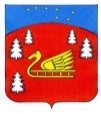 Администрация муниципального образования Красноозерное сельское поселение муниципального образования Приозерский муниципальный район Ленинградской области.ПОСТАНОВЛЕНИЕОт  «27»  марта  2023 года                     №  74Об установлении годовых нормативов потребления топлива (дрова, уголь) для определения денежной компенсации расходов, связанных с предоставлением мер социальной поддержки отдельным категориям граждан, проживающих в домах, не имеющих центрального отопления, на территории муниципального образования Красноозёрное сельское поселение Приозерского муниципального района Ленинградской областиВ соответствии с Федеральным законом от 06.10.2003 №131-Ф3 «Об общих принципах организации местного самоуправления в Российской Федерации», с пунктом 2.6 постановления Правительства Ленинградской области от 13.03.2018 №78 «Об утверждении порядков предоставления мер социальной поддержки отдельным категориям граждан, состава денежных доходов лиц, указанных в пункте 2 части 1 статьи 7.2 областного закона от 17.11.2017 №72-оз «Социальный кодекс Ленинградской области», для определения размера денежной компенсации расходов на приобретение топлива отдельным категориям граждан, проживающих в домах, не имеющих центрального отопления и газоснабжения, администрация муниципального образования Красноозёрное сельское поселение Приозерского муниципального района Ленинградской области                                                         ПОСТАНОВЛЯЕТ:Установить годовые нормативы потребления печного топлива отдельным категориям граждан, проживающих на территории Муниципального образования Красноозёрное сельское поселение Приозерского муниципального района Ленинградской области в домах, не имеющих центрального отопления, для определения размера денежной компенсации расходов на приобретение топлива:Дрова:для одиноко проживающих граждан - 8,25 куб. м на одного человека;для семей, состоящих из двух человек - 5,25 куб. м в расчете на одного человека;для семей, состоящих из трех и более человек - 4,50 куб. м в расчете на одного человека.Уголь:для одиноко проживающих граждан - 3,60 тонны на одного человека;для семей, состоящих из двух человек - 2,30 тонны в расчете на одного человека;для семей, состоящих из трех и более человек - 2,00 тонны в расчете на одного человека.Опубликовать (обнародовать) настоящее постановление на сайте Муниципального образования Красноозёрное сельское поселение Приозерского муниципального района Ленинградской области в информационно-коммуникационной сети Интернет.Контроль за исполнением постановления оставляю за собой.         Глава администрации                                                                     А.В. Рыбак  Исп.  Коваленко А.А.   Разослано: дело-2, СМИ-1,бухг-1, прокуратура-1